Title in EnglishTitle in First Author Mother TongueFirstname Lastname 1, Firstname Lastname 2, Firstname Lastname 2,*1 Affiliation 1; e-mail@e-mail.com2 Affiliation 2; e-mail@e-mail.com* Corresponding author: e-mail@e-mail.comType of the Paper (Original scientific paper, Review, Case Study, Communication.)Received: date; Accepted: date; Published: dateAbstractA single paragraph of about 150 – 200 words. For scientific papers, abstract should give a pertinent overview of the work. We strongly encourage authors to use the following content of abstracts: Place the question addressed in a broad context and highlight the purpose of the study; Describe briefly the main methods or treatments applied; Summarize the paper's main findings; and Indicate the main conclusions or interpretations.   Keywords:  keyword 1; keyword 2; keyword 3 (List 3-5 pertinent keywords specific to the paper)1 IntroductionThe paper should be written as in English as in mother tongue. Use this column to write your paper in English, please.The introduction should briefly place the study in a broad context and highlight why it is important. It should define the purpose of the work and its significance. The current state of the research field should be reviewed carefully, and key publications cited. Then, briefly mention the main aim of the work and the topicality of problem solved. As far as possible, please keep the introduction comprehensible to scientists outside your particular field of research. References should be numbered in order of appearance and indicated by a numeral or numerals in square brackets, e.g., [1] or [2,3], or [4–6].1 Úvod This column fill with the paper text in first author mother tongue, please.Úvod musí stručne situovať riešenú problematiku do širšieho kontextu a zdôrazniť jej význam. Mal by definovať účel výskumu a jeho význam. Je potrebné spracovať dôkladný prehľad súčasného stavu výskumu v predmetnej oblasti a citovať kľúčové publikácie. Následne uveďte hlavný cieľ práce a aktuálnosť problematiky, ktorú riešite vo svojom článku. Pokiaľ je to možné, prosím, ponechajte úvod zrozumiteľný aj pre odborníkov pôsobiacich mimo vašej oblasti výskumu. Odkazy na literatúru v texte majú byť očíslované v poradí v akom sa vyskytujú v texte a označené číslicami v hranatých zátvorkách, napr. [1] alebo [2,3] alebo [4-6].2 Material and MethodsMaterial and Methods should be described with sufficient details to allow others to replicate and build on published results. New methods and procedures should be described in detail, while well-established methods can be briefly described and appropriately cited.3 Results and DiscussionResults and Discussion should provide a concise and precise description of the experimental results, their interpretation as well as the experimental conclusions that can be drawn. Authors should further discuss the results and how they can be interpreted in perspective of previous studies and of the working hypotheses. The findings and their implications should be discussed in the broadest context possible. Future research directions may also be introduced. This chapter may be divided by subheadings. 3.1 Subsection3.1.1 SubsubsectionBulleted lists look like this:First bulletSecond bulletThird bulletNumbered lists can be added as follows:First itemSecond itemThird itemThe text continues here.2 Materiál a metódyV Kapitole Materiál a metódy má byť popísaná dostatočne podrobne, tak aby umožnili ostatným výskum reprodukovať a vychádzať pri tom z publikovaných výsledkov. Nové metódy a postupy by mali byť podrobne popísané, zatiaľ čo zaužívané metódy môžu byť opísané stručne, avšak je potrebné ich vhodne citovať.3 Výsledky a diskusiaKapitola Výsledky a diskusia má poskytnúť stručný a presný opis experimentálnych výsledkov, ich interpretáciu, ako aj experimentálne závery, ktoré je možné vyvodiť. Autori by mali ďalej diskutovať o výsledkoch a o tom, ako ich možno interpretovať v perspektíve predchádzajúcich štúdií a pracovných hypotéz. Zistenia a ich dôsledky by sa mali prerokovať v najširšom možnom kontexte. Na záver je možné uviesť aj budúce smerovanie výskumu. Túto kapitolu je možné ďalej rozdeliť na podkapitoly.  3.1 Podkapitola3.1.1 PodpodkapitolaZoznamy odrážok vyzerajú nasledovne:Prvá odrážkaDruhá odrážkaTretia odrážkaČíslované zoznamy majú nasledovnú formu: Prvá položkaDruhá položkaTretia položkaText príspevku  pokračuje ďalej tu.3.2. Figures, Tables and SchemesAll figures and tables should be cited in the main text as Fig. 1, Tab. 1, etc.3.2 Obrázky, tabuľky a schémy Všetky obrázky a tabuľky majú byť uvedené v hlavnom texte ako Obr. 1, Tab. 1, atď.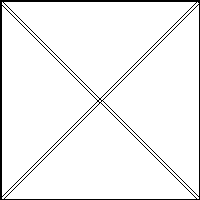 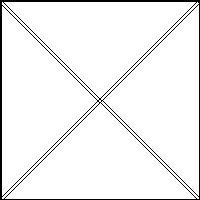  			        (a)	 					 (b)Fig 1. This is a figure, Schemes follow the same formatting. If there are multiple panels, they should be listed as: (a) Description of what is contained in the first panel; (b) Description of what is contained in the second panel. Figures should be placed in the main text near to the first time they are cited. A caption should be centered.Obr. 1 Popis obrázku v materinskom jazyku (slovenskom jazyku). Ak uvádzate súčasne viacero obrázkov, mali by byť uvedené nasledovne: (a) popis obsahu prvého obrázku; (b) popis obsahu druhého obrázku. Obrázky umiestnite čo najbližšie k miestu ich prvého uvedenia v hlavnom texte článku. Text popisu obrázku má byť zarovnaný na stred.Tab. 1 This is a table. Tables should be placed in the main text near to the first time they are cited.Tab. 1 Popis tabuľky v materinskom jazyku (slovenskom jazyku). Tabuľky, podobne ako obrázky, umiestnite čo najbližšie k miestu ich prvého uvedenia v hlavnom texte článku.1 Tables may have a footer / Tabuľky môžu byť doplnené poznámkami, vysvetlivkami3.3. Formatting of Mathematical ComponentsThis is an example of an equation:3.3 Formátovanie matematických vzorcovTu je uvedený príklad formátovania rovnice:Formulas should be written by using Equation Editor (program for writing formulas in MS Word). Units shall be written in normal (upright) letters, physical symbols and factors in italics. Formulas shall be consecutively numbered with Arabic numerals in parenthesis (e.g. (1)) at the end of the line. Pre písanie rovníc použite Editor rovníc (program na písanie vzorcov v MS Word). Jednotky sa píšu v normálnym písmom, fyzikálne symboly a faktory kurzívou. Vzorce číslujte v poradí arabskými číslicami uvedenými v zátvorkách (napr. (1)) a umiestnite ich na koniec riadku.4 ConclusionsThe main conclusions of the study may be presented.AcknowledgmentsAll sources of funding of the study should be disclosed. 4 ZáverV kapitole Záver sú prezentované hlavné závery realizovaného výskumu.PoďakovanieTu možno uviesť všetky zdroje financovania výskumnej práce.References / LiteratúraReferences should be numbered in order of appearance and indicated by a numeral or numerals in square brackets, e.g., [1] or [2,3], or [4–6], including citations in tables and legends and listed individually at the end of the manuscript. We recommend preparing the references with a bibliography software package, such as EndNote, ReferenceManager or Zotero to avoid typing mistakes and duplicated references. Include the digital object identifier (DOI) for all references where available.Odkazy majú byť očíslované v poradí v akom sa vyskytujú v texte, označené číslicami v hranatých zátvorkách, napr. [1] alebo [2,3] alebo [4-6], vrátane odkazov na literatúru v tabuľkách a legendách a uvedené samostatne na konci rukopisu. Odporúčame pripraviť referencie s jedným z bibliografických softvérových balíkov, ako je EndNote, ReferenceManager alebo Zotero, aby ste sa vyhli chybám pri písaní a aj duplicitným odkazom. Pokiaľ je k dispozícii, ku všetkým odkazom doplňte identifikátor digitálneho objektu (DOI).The References should be cited using the Bioscience bibliographic style of citations (Author-Year Style). See the examples of citing.Odkazy na zdroje literatúry citujte s použitím bibliografického štýlu citácií časopisu BioScience. Pozrite si príklady uvádzania bibliografických zdrojov.Reference to a journal publication / Odkaz na článok v časopise[1] Jolly WM, Freeborn PH. 2017. Towards improving wildland firefighter situational awareness through daily fire behaviour risk assessments in the US Northern Rockies and Northern Great Basin. International Journal of Wildland Fire 26:574-586.Book / Kniha, monografia[2] Pyne SJ, Andrews PL, Laven, RD. 1996. Introduction to Wildland Fire. 2nd ed. John Wiley and Sons, Inc.Chapter in a book / Kapitola v knihe, monografii[3] Ward D. 2001. Combustion Chemistry and Smoke. Pages 55-77 in Johnson EA, Miyanishi K, ed. Forest Fires – Behavior and Ecological Effects. Academic Press.Technical report / Technická/výskumná správa[4] Lassister RR, Cooley JL. 1985. Prediction of Ecological Effects of Toxic Chemicals, Overall Online paper / Článok online[5] Potera C. 2009. Challenges of Predicting Wildfire Activity. Environmental Health Perspectives 117. (15 February 2018; https://www.questia.com/article/1G1-206048816/challenges-of-predicting-wildfire-activity)For moving the text between the columns use the Shift+Ctrl+Enter hotkey.Pre posúvanie textu medzi stĺpcami použite klávesovú skratku Shift+Ctrl+Enter.Title / Názov 1Title / Názov 2Title / Názov 3Entry / vstup 1Data / údajData / údajEntry / vstup 2Data / údajData / údaj1     (kJkg-1)(1)